 27 октября 2021г.                                                               г. Казань                                             № 8Об итогах республиканского конкурса «Лучший коллективный договор - 2021»          Заслушав и обсудив решение комиссии по подведению итогов республиканского конкурса «Лучший коллективный договор - 2021» президиум Татарстанской республиканской организации Общероссийского Профсоюза образования постановляет:	1. Решение комиссии об итогах республиканского конкурса «Лучший коллективный договор - 2021» утвердить.	2. Наградить победителей и активных участников конкурса дипломами и благодарственными письмами республиканского комитета профсоюза и осуществить материальное поощрение.	3. Отметить низкую активность в конкурсе первичных профсоюзных организаций Атнинского, Тюлячинского, Верхнеуслонского, Камско-Устьинского, Ютазинского, Актанышского, Заинского, Новошешминского муниципальных районов.4. Обратить внимание членов президиума - координаторов регионов на безусловное выполнение Положения о конкурсе в части проведения региональных семинаров председателей первичных профсоюзных организаций с презентацией лучших практик содержания и реализации коллективных договоров – победителей конкурса.5. Финансовому отделу республиканской организации Профсоюза (Шакирзянова Л.В.) составить смету и выделить средства для награждения дипломами и осуществления материального поощрения победителей и лауреатов конкурса в счет членских профсоюзных взносов.6.	Контроль за выполнением данного постановления возложить на отдел социальной защиты республиканской организации Профсоюза (Гафарова Г.А.).	Р Е Ш Е Н И Ереспубликанской комиссии по подведению итогов конкурса«ЛУЧШИЙ КОЛЛЕКТИВНЫЙ ДОГОВОР - 2021»  от 15 октября 2021г.                                                                                    № 1   Республиканская комиссия, подведя итоги конкурса «Лучший коллективный договор» ПОСТАНОВЛЯЕТ:	1. Объявить победителями IX республиканского конкурса «Лучший коллективный договор - 2021» с вручением Диплома и материального вознаграждения в размере 30.000 рублей: - коллективный договор МБДОУ «Детский сад общеразвивающего вида «Сказка» Нижнекамского муниципального района (заведующая Ахметова Р.С., председатель профкома Тузова Л.Н.);- коллективный договор МАОУ «СОШ №1» города Набережные Челны (директор Мансуров Р.М., председатель профкома Рябова О.И.);- коллективный договор МБОУ «Политехнический лицей» №182 Кировского района г. Казани (директор Дуженков Р.В., председатель профкома Брусова О.В.);- коллективный договор МБДОУ № 26 «Дюймовочка» Зеленодольского муниципального района (заведующая Михеева Т.В., председатель профкома Замалиева Ф.З.);-  коллективный договор МБДОУ «Детский сад комбинированного вида №1 «Огонек» п.г.т. Актюбинский Азнакаевского муниципального района (заведующая Гринина Н.В., председатель профкома Залалетдинова Л.);2. Отметить благодарственными письмами и материальным поощрением     в размере 10.000 рублей за активное участие в конкурсе «Лучший коллективный договор» образовательные организации:- МБДОУ «Детский сад №12 «Буратино общеразвивающего вида» г. Нурлат (заведующая Абдульманова, председатель профкома Бакирова);- МБДОУ «Арский детский сад №1 общеразвивающего вида» Арского муниципального района (заведующая Исмагилова Г.А., председатель профкома Газизова А.Р.);- МБОУ «Апазовская СОШ» Арского муниципального района (директор Сибагатуллина Р.Х., председатель профкома Нуриева Л.В.);- МБОУ «Бураковская СОШ» Спасского муниципального района (директор Ермолаева Е.А., председатель профкома Иванова М.В.);- ГБОУ «Бугульминская школа-интернат для детей с ограниченными возможностями здоровья» г. Бугульма (директор Корытин Н.А., председатель профкома Кутепова Н.Е.);- МАУДО г. Набережные Челны «Детская школа хореографического искусства № 17» (директор Комарова В.П., председатель профкома Фролова Н.В.);- МБОУ «СОШ №36 Нижнекамского муниципального района (заведующая Офицерова А.М., председатель профкома Шишина А.П.);-  МБУ ДОД «Станция детского и юношеского туризма и экскурсий» Нижнекамского муниципального района (директор Шакирова Л.Р., председатель профкома Кузьмина М.Е.);- МБОУ «СОШ № 3» Агрызского муниципального района (директор Хайрутдинова С.Ю., председатель профкома Герасимова И.Ш.);- МАУДО города Набережные Челны «Городской дворец творчества детей и молодежи №1» (директор Аюкина М.Н. О.В., председатель профкома Кудашева Л.А.);- «Детский сад общеразвивающего вида № 5» «Аленький цветочек» Чистопольского муниципального района (заведующая Сафина Г.А., председатель профкома Козынбаева Н.В.);- МАДОУ «Центр развития ребенка-детский сад № 83» города Набережные Челны (заведующая Хамидуллина Э.В., председатель профкома Калугина Р.Н.);- МАОУ «Лицей № 146 «Ресурс» Новосавиновского района г. Казани (директор Каримова Д.С., председатель профкома Колоярцева Э.Ф.); - МБУ ДО «Центр детского творчества Вахитовского района г. Казани (директор Саляхова Р.Р., председатель профкома Абдуллина Э.А.);- МАДОУ для детей дошкольного и младшего школьного возраста «Прогимназия № 29 Советского района (заведующая Лонщакова О.П., председатель профкома Савельева Т.Ю.);- МБДОУ «Детский сад № 12 «Алтынчэч» Бавлинского муниципального района (заведующая Овчинникова Г.А., председатель профкома Габдуллина Адиба Акмаловна).- ГАПОУ «Нижнекамский агропромышленный колледж» (директор Кадыров А.К., председатель профкома Фаттахова Р.З.);3. Отметить низкую активность в конкурсе первичных профсоюзных организаций Атнинской, Тюлячинской, Верхнеуслонской, Камско-Устьинской, Актанышской, Заинской, Новошешминской, Черемшанской территориальных организаций.4. Обратить внимание руководителей регионов на безусловное выполнение Положения о конкурсе в части проведения региональных семинаров председателей первичных профсоюзных организаций с презентацией лучших практик содержания и реализации коллективных договоров – победителей конкурса.И Н Ф О Р М А Ц И Яоб итогах республиканского конкурса «Лучший коллективный договор - 2021»          В соответствии с постановлением республиканского комитета профсоюза работников народного образования и науки № 18 от 7 февраля 2021 года с целью дальнейшего развития социального партнерства, повышения роли коллективных договоров в защите прав и интересов работников образования проводился республиканский конкурс «Лучший коллективный договор». В конкурсе «Лучший коллективный договор - 2021» приняли участие коллективные договоры 22 образовательных организаций, из них 9 - дошкольных образовательных организаций; 8 - общеобразовательных организаций; 4 учреждения дополнительного образования и одно учреждение среднего профессионального образования.          Основными критериями оценки коллективных договоров стали правовая оценка коллективного договора и объем дополнительных социально-экономических гарантий работникам сверх законодательной нормы.           Все коллективные договоры, участвовавшие в конкурсе, зарегистрированы в установленном порядке в центрах занятости и прошли уведомительную регистрацию в территориальных профсоюзных организации.           В соответствии с трудовым законодательством и коллективными договорами работодатель признает выборный орган первичной профсоюзной организации единственным представителем трудового коллектива, ведущим коллективные переговоры при подготовке и заключении КД. Структура и содержание коллективных договоров образовательных организаций во многом повторяют структуру и содержание, действующего отраслевого соглашения между Министерством образования и науки Республики Татарстан и Татарским республиканским комитетом Профсоюза работников народного образования и науки на 2021-2023 годы, заключённого 22 декабря 2020 г. (зарегистрировано в Минтруде 13 января 2021 г., регистрационный № 254) и макета, разработанного специалистами Рескома Профсоюза. Все коллективные договоры образовательных организаций в своих обязательствах содержат ссылки на отраслевое и территориальные соглашения.Практически во всех коллективных договорах традиционно присутствуют договоренности социальных партнеров по вопросам оплаты труда, охраны труда и здоровья работников образовательных организаций, гарантий прав профсоюзных организаций, аттестации, дополнительного профессионального образования, развития кадрового потенциала, социальной поддержки педагогических работников, включая молодых специалистов. В коллективных договорах появился и новый раздел «Спорт и здоровье».Во всех коллективных договорах содержатся договоренности о том, чтобы информацию о выполнении колдоговора ежегодно рассматривать на совместном заседании коллегиальных органов сторон.Необходимо отметить, что стороны обязуются размещать текст коллективного договора на официальных сайтах. Однако, не во всех содержатся адреса сайтов образовательных организаций.Приложения имеются во всех правовых актах. Их количество от 5 до 23.Приложения способствуют установлению некоторого общего порядка разрешения тех или иных вопросов в организации. В некоторых из них записано, что приложения «являются неотъемлемой частью коллективного договора». Например, коллективный договор МБОУ «Политехнический лицей №182 г. Казани имеет 19 приложений, в числе которых Положение о порядке замещения уроков, Положение и премировании работников из средств внебюджетного фонда, должностная инструкция классного руководителя);- МБДОУ №5 «Аленький цветочек» г. Чистополь (Положение о предоставлении длительного отпуска сроком до одного года, о работе с персональными данными сотрудников, воспитанников и их родителей (законных представителей»;	- МБДОУ №26 «Дюймовочка» г. Зеленодольск (Приказ о наставничестве. Программа по работе с молодежью. План работы по наставничеству. Проверочный лист для осуществления внутреннего аудита. Приказ о создании комитета (комиссии) для проверки знаний по ОТ. Образец трудового договора с воспитателем. Перечень должностей с ненормированным рабочим днем, работа в которых дает право на ежегодный оплачиваемый отпуск. Положение о порядке предоставления длительных отпусков педагогическим работникам образовательных учреждений. Положение о комиссии по трудовым спорам. Положение о премировании из фонда экономии заработной платы работников. Положение о распределении надбавок по доведению средней заработной платы педагогических работников до средней заработной платы в регионе. Перечень локальных нормативных актов. Принимаемых работодателем с учетом мотивированного мнения выборного профсоюзного органа.	- МАОУ «Лицей № 146 «Ресурс» г. Казань (Положение о наставничестве).	- МБУДО «Центр детского творчества» Вахитовского района г. Казани.  29 приложений (среди них: форма трудового договора, дополнительное Соглашение к ТД., Перечень должностей работников, которым предоставляется дополнительный отпуск за ненормированный рабочий день. Положение о предоставлении длительного отпуска сроком до одного года. Положение о порядке предоставления методического дня для педагогических работников. Положение о обработке и защите персональных данных работников).	- ДОУ №1 пгт.Актюбинск Азнакаевского района.(Список должностей с вредными условиями труда, работа в которых дает право на доплату и дополнительный отпуск в соответствии с результатами проведения СОУТ).             Коллективными договорами образовательных организаций гарантированы и предоставляются дополнительные льготы и гарантии работникам образования:Председателю первичной профсоюзной организации осуществляется ежемесячная доплата в размере 1000 рублей, ежемесячное материальное вознаграждение в размере 500 рублей уполномоченному по охране труда (Лицей № 146 «Ресурс» Казань). 	В МАОУ ДОД «Детская школа хореографического искусства № 17» г. Набережные Челны установлена доплата председателю первичной профсоюзной организации за выполнение общественной работы из 2% премиального фонда не менее 10% от должностного оклада ежемесячно и не менее 10% от должностного оклада за счет внебюджетных средств ежемесячно; предоставляются оплачиваемые свободные дни Работникам, имеющим близких родственников с 1 или 2 неработающей группой инвалидности - один день в квартал.             Организовано методическое сопровождение деятельности молодых педагогов, включая закрепление наставников за молодыми педагогами в первые 3 года их работы в прогимназии № 29 Советского района г. Казани. Предоставление 100% льготы по оплате за платные услуги детям молодых специалистов. Уполномоченным по охране труда установлен сокращенный рабочий день на 1 час один раз в месяц, не считая препраздничных. Выплата ежегодной премии за счет внебюджетных средств в размере 5000 рублей.	Согласно Положения о премировании работников прогимназии премия устанавливается работникам по основному месту работу единовременно за увеличение объема выполненных работ расширение зон обслуживания) за организацию и проведение мероприятий, повышающих авторитет и имидж прогимназии, к юбилейным датам, получению знаков отличия, благодарственных писем, грамот, наград и иным основаниям:	- юбилярам (50,55,60 лет) - в размере должностного оклада;	Инновационных и авторских образовательных программ - от 500 до 10.000 рублей - за работу в условиях инноваций в рамках выполнения федеральных, региональных и иных утвержденных программ - от 500 до 10.000 рублей;	- за организацию и проведение мероприятий, повышающих авторитет и имидж прогимназии - от 500 до 10.000 рублей;	- за расширение зон обслуживания -на основании приказа директора прогимназии, в пределах экономии фонда оплаты труда (за счет вакансий).	Из фонда экономии заработной платы единовременно к ежегодному очередному отпуску оказывается материальная помощь в размере 4000 рублей (Бугульминская школа-интернат).	Предоставление свободных оплачиваемых дней - участие в профсоюзных спортивных соревнованиях за каждое соревнование - один рабочий день (ДОУ №1 Арск).	Бесплатное посещение бассейна «Комеш су» (по договору 13 человек) ДОУ №1 пгт.Актюбинск Азнакаевского района.	Оборудована чайная комнату для приема пищи сотрудников, приобретен массажер для релаксации. Организована еженедельная оздоровительная группа «К лучшей жизни» (ДОУ № 26 г.Зеленодольск).	В актах о выполнении коллективных договоров отражены особенности 2020 года, осложненные пандемией.	В МБДОУ № 26 г. Зеленодольска в связи с пандемией приобретены: обезвреживающие средства на сумму 8000 рублей, индивидуальные маски для сотрудников -800 рублей; приобретено моющих средств, используемых согласно СанПина приобретено на сумму 6.720 рублей.	Из внебюджетных средств, полученных за счет оказания дополнительных платных услуг в 2020 году в ЦДТ Вахитовского района приобретено СИЗ на сумму 223.490 рублей: маски тканевые; маски одноразовые, антисептик, рециркулятор, термометр бесконтактный, перчатки одноразовые. Средства для ежедневной текущей дезинфекции помощений - 2790 руб.	В МАОУ ДОД «Детская школа хореографического искусства № 17» г.Набережные Челны за счет профсоюзных средств выделялась материальная помощь. В период пандемии по 5.000 рублей получили помощь 2 человека. Разработан и успешно реализован План по оздоровлению сотрудников и внедряется программа работников образования г. Набережные Челны «Наше здоровье - наша забота!». Тур выходного дня для членов коллектива. В учреждении созданы все условия для безопасной и эффективной работы. Все рабочие места, 100% прошли СОУТ. В 2020 году прошли переаттестацию 7 рабочих мест. Одно рабочее место (уборщик служебных помещений) имеет вредные условия труда класса 3 и данные работники получают доплату 4% от оклада, что отражается и в расчетных листах данных работников.          В Лицее №146 заключено Соглашение между МАОУ Лицей №146 Ресурс» и Первичной профсоюзной организации социальные льготы и гарантии работников-членов Профсоюза. Вместе с тем в содержании коллективных договоров имеются и недостатки: Соглашение по охране труда оформлено не по форме, носит теоретический характер, отсутствуют акты о выполнении Соглашений по охране труда. Прописан Перечень работ с тяжелыми и вредными условиями труда, за работу в которых работники имеют право на доплаты за условия труда. В то время как работ с тяжелыми условиями труда в общеобразовательных учреждениях нет. Перечень работ и должностей с вредными условиями труда, предусмотренные к ним доплаты не мене 15%.  и дополнительные отпуска утратили силу.Имеются ссылки на устаревшие законодательные акты. Например, «выплату ежемесячной стимулирующей надбавки молодым специалистам в размере 20 процентов от ставки первого разряда тарифной сетки в соответствии с постановлением КМ РТ от 30.04.2003г. № 242 «О мерах государственной поддержке и социальной защиты педагогических работников - молодых педагогов». Отчет о выполнении КД содержит ссылку на постановление № 242 от 30.04.2003г. О доплатах молодым педагогам утратившее силу.Недействующие положения, например, Перечень производств (работ) с тяжелыми и вредными условиями труда, за работу в которых работники имеют право на доплаты за условия труда           В коллективных договорах образовательных организаций прописано «Предоставлять не освобожденным председателям выборных профсоюзных органов образовательных организаций дополнительного оплачиваемого отпуска в количестве до 10 календарных дней», будто бы в учреждениях образования несколько председателей профкомов.	Установить доплаты неосвобожденным председателям выборных профсоюзных органов образовательных организаций за счет средств стимулирующей части заработной платы при оценивании эффективности учителя в каждом полугодии.	Профессиональную переподготовку, курсы повышения квалификации педагоги проходят один раз в три года, а не 1 раз в 5 лет как это указано в отдельных справках о выполнении коллективного договора.Комиссия республиканского комитета Профсоюза предлагает признать лучшими коллективные договора:- МБДОУ «Детский сад общеразвивающего вида «Сказка» Нижнекамского муниципального района (заведующая Ахметова Р.С., председатель профкома Тузова Л.Н.);-  МАОУ «СОШ №1» города Набережные (директор Мансуров Р.М., председатель профкома Рябова О.И.);- МБОУ «Политехнический лицей» №182 Кировского района г. Казани (директор Дуженков Р.В., председатель профкома Брусова О.В.);- МБДОУ №26 «Дюймовочка» Зеленодольского муниципального района (заведующая Михеева Т.В., председатель профкома Замалиева Ф.З.);-  МБДОУ «Детский сад комбинированного вида №1 «Огонек» п.г.т. Актюбинский Азнакаевского муниципального района (заведующая Гринина Н.В., председатель профкома Залалетдинова Л.);За активное участие в конкурсе отметить благодарственными письмами и материальным поощрением в размере 10.000 рублей образовательные организации:     -  МБДОУ «Детский сад №12 «Буратино общеразвивающего вида» г. Нурлат (заведующая Абдульманова, председатель профкома Бакирова);- МБДОУ «Арский детский сад №1 общеразвивающего вида» Арского муниципального района (заведующая Исмагилова Г.А., председатель профкома Газизова А.Р.);- МБОУ «Апазовская СОШ» Арского муниципального района (директор Сибагатуллина Р.Х., председатель профкома Нуриева Л.В.);- МБОУ «Бураковская СОШ» Спасского муниципального района (директор Ермолаева Е.А., председатель профкома Иванова М.В.);- ГБОУ «Бугульминская школа-интернат для детей с ограниченными возможностями здоровья» г. Бугульма (директор Корытин Н.А., председатель профкома Кутепова Н.Е.);- МАУДО г. Набережные Челны «Детская школа хореографического искусства №17» (директор Комарова В.П., председатель профкома Фролова Н.В.);- МБОУ «СОШ №36 Нижнекамского муниципального района (заведующая Офицерова А.М., председатель профкома Шишина А.П.);- МБУ ДОД «Станция детского и юношеского туризма и экскурсий» Нижнекамского муниципального района (директор Шакирова Л.Р., председатель профкома Кузьмина М.Е.);-  МБОУ «СОШ №3» Агрызского муниципального района (директор Хайрутдинова С.Ю., председатель профкома Герасимова И.Ш.);- МАУДО города Набережные Челны «Городской дворец творчества детей и молодежи №1» (директор Аюкина М.Н. О.В., председатель профкома Кудашева Л.А.);- МБДОУ «Детский сад общеразвивающего вида №5» «Аленький цветочек» Чистопольского муниципального района (заведующая Сафина Г.А., председатель профкома Козынбаева Н.В.);- МАДОУ «Центр развития ребенка - детский сад №83» города Набережные Челны (заведующая Хамидуллина Э.В., председатель профкома Калугина Р.Н.);- МАОУ «Лицей №146 «Ресурс» Новосавиновского района г. Казани (директор Каримова Д.С., председатель профкома Колоярцева Э.Ф.); - МБУ ДО «Центр детского творчества Вахитовского района г. Казани (директор Саляхова Р.Р., председатель профкома Абдуллина Э.А.);- МАДОУ для детей дошкольного и младшего школьного возраста «Прогимназия №29 Советского района (заведующая Лонщакова О.П., председатель профкома Савельева Т.Ю.);- МБДОУ «Детский сад № 12 «Алтынчэч» Бавлинского муниципального района (заведующая Овчинникова Г.А., председатель профкома Габдуллина Адиба Акмаловна).- ГАПОУ «Нижнекамский агропромышленный колледж» (директор Кадыров А.К., председатель профкома Фаттахова Р.З.);           Отметить низкую активность в конкурсе первичных профсоюзных организаций Атнинского, Тюлячинского, Верхнеуслонского, Камско-Устьинского, Ютазинского, Актанышского, Заинского, Новошешминского муниципальных районов.							Отдел социальной защиты							Рескома Профсоюза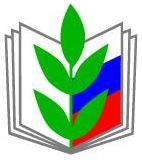 ПРОФЕССИОНАЛЬНЫЙ СОЮЗ РАБОТНИКОВ НАРОДНОГО ОБРАЗОВАНИЯ И НАУКИ РОССИЙСКОЙ ФЕДЕРАЦИИРЕГИОНАЛЬНАЯ ОРГАНИЗАЦИЯ ПРОФЕССИОНАЛЬНОГО СОЮЗА РАБОТНИКОВ НАРОДНОГО ОБРАЗОВАНИЯ И НАУКИ РОССИЙСКОЙ ФЕДЕРАЦИИВ РЕСПУБЛИКЕ ТАТАРСТАН(ТАТАРСТАНСКАЯ РЕСПУБЛИКАНСКАЯ ОРГАНИЗАЦИЯ ОБЩЕРОССИЙСКОГО ПРОФСОЮЗА ОБРАЗОВАНИЯ)ПРЕЗИДИУМПОСТАНОВЛЕНИЕПРОФЕССИОНАЛЬНЫЙ СОЮЗ РАБОТНИКОВ НАРОДНОГО ОБРАЗОВАНИЯ И НАУКИ РОССИЙСКОЙ ФЕДЕРАЦИИРЕГИОНАЛЬНАЯ ОРГАНИЗАЦИЯ ПРОФЕССИОНАЛЬНОГО СОЮЗА РАБОТНИКОВ НАРОДНОГО ОБРАЗОВАНИЯ И НАУКИ РОССИЙСКОЙ ФЕДЕРАЦИИВ РЕСПУБЛИКЕ ТАТАРСТАН(ТАТАРСТАНСКАЯ РЕСПУБЛИКАНСКАЯ ОРГАНИЗАЦИЯ ОБЩЕРОССИЙСКОГО ПРОФСОЮЗА ОБРАЗОВАНИЯ)ПРЕЗИДИУМПОСТАНОВЛЕНИЕПРОФЕССИОНАЛЬНЫЙ СОЮЗ РАБОТНИКОВ НАРОДНОГО ОБРАЗОВАНИЯ И НАУКИ РОССИЙСКОЙ ФЕДЕРАЦИИРЕГИОНАЛЬНАЯ ОРГАНИЗАЦИЯ ПРОФЕССИОНАЛЬНОГО СОЮЗА РАБОТНИКОВ НАРОДНОГО ОБРАЗОВАНИЯ И НАУКИ РОССИЙСКОЙ ФЕДЕРАЦИИВ РЕСПУБЛИКЕ ТАТАРСТАН(ТАТАРСТАНСКАЯ РЕСПУБЛИКАНСКАЯ ОРГАНИЗАЦИЯ ОБЩЕРОССИЙСКОГО ПРОФСОЮЗА ОБРАЗОВАНИЯ)ПРЕЗИДИУМПОСТАНОВЛЕНИЕ                                      Председатель 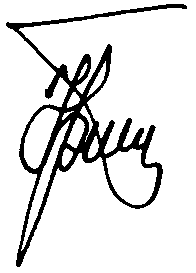           Ю.П. ПрохоровПредседатель               Ю.П. Прохоров